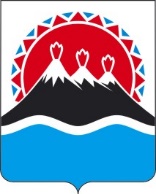 П О С Т А Н О В Л Е Н И ЕГУБЕРНАТОРА КАМЧАТСКОГО КРАЯ                  г. Петропавловск-КамчатскийПОСТАНОВЛЯЮ:Внести в постановление Губернатора Камчатского края от 14.08.2007             № 46 «Об образовании состава антитеррористической комиссии Камчатского края» следующие изменения:1) в пункте 2 слова «и по делам казачества» исключить;2) пункт 4 изложить в редакции «определить, что руководителем аппарата антитеррористической комиссии Камчатского края является заместитель председателя Правительства Камчатского края – министр специальных программ и по делам казачества Камчатского края».[Дата регистрации]№[Номер документа]О внесении изменений в постановление Губернатора Камчатского края от 14.08.2007              № 46 «Об образовании состава антитеррористической комиссии Камчатского края»Губернатор Камчатского края[горизонтальный штамп подписи 1]В.В. Солодов